The Compass Primary Academy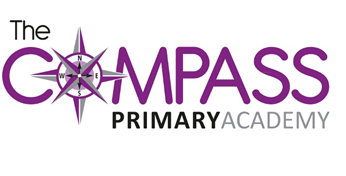 Windmill AvenueKetteringNorthantsNN15 7EAt:  01536 532707w:  www.compassprimary.org         e:  office@compassprimary.org11th July 2017Dear Parents/Carers,End of Year Disco – Monday 17th July 2017The Friends of Compass will be holding an End of Year Disco on Monday 17th July at the following times:Key Stage 1 (Reception, Year 1 and Year 2) 	5pm – 6pmKey Stage 2 (Year 3 – Year 5)			6.15pm – 7.30pmThe cost of the disco will be £2.50 per child. Drinks will be available for Key Stage 1 and Key Stage 2 will be able to purchase a bottle of drink for 50p.There are no clubs the last week of term, so all children will have time to go home and get changed and have some supper before they come back to school. We would ask that Key Stage 2 pupils do not arrive before 6.15 to allow the younger children to exit safety.We will be operating a ‘Pay at the Door’ system for this disco; please register via Parent Mail that your child would like to attend.  The cost of the disco is £2.50.Slips will be available at the office if you have not registered with Parentmail. The office will not be taking money for the disco.IMPORTANT: Please provide an emergency contact telephone number for your son/daughter.If you are able to stay and help at either disco, please feel free to come along!Kind regardsFriends of Compass PrimaryEnd of Year DiscoChilds Name: ……………………………………………………………………..  	Class …………………………………………Will be attending the school disco on Monday 17th July 2017.Key Stage 1 5pm – 6pm / Key Stage 2 6.15pm – 7.30pm (Please delete)Signed ………………………………………………………………………………	Date ………………………………………………Emergency contact number ………………………………………………………………………………………………………………..